Punjab higher education commission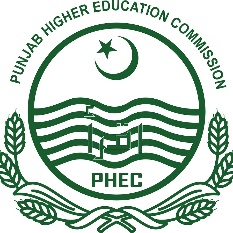 					Survey Questionnaire(To be filled by the Principal of the College)Basic ProfileName and Full Postal Address of the College: ______________________________________Contact Number of the Principal (Office and Mobile):________________________________GPS Coordinates of the College:_________________________________________________Affiliating University for BS 4 Years Program: _____________________________________     B.	Principal’s ProfileDetail of BS ProgramsDetails regarding enrolment and drop out in BS 4 year programs State Major reasons of the drop out of students from BS 4yr program. Tick as many as appropriateBudgetary Provisions for the program *Please provide details on a separate sheet, if necessary. Facilities at College (Please attach a separate sheet, if required)Satisfaction regarding available facilities & infrastructure for the BS 4-year program?Highly Satisfied	2. Satisfied	3. Neutral 	 4. Not Satisfied    5. Highly UnsatisfiedDetails & nature  of constraints /problems related to BS 4-years programs)    * Please suggest mechanism for redressal of such problems.To what extent do you agree with the following statements?1. Strongly Disagree	2. Disagree	3. Neutral 	 4. Agree	5. Strongly Agree Signature/Seal & Date1.Name2Age3Gender4Highest Level of Qualification and Name of Institution obtained from5Nature of Appointment6Professional Experience as Teacher7Professional Experience as AdministratorC1Name and Initiation Date of BS 4 Years Program being offered at College Name and Initiation Date of BS 4 Years Program being offered at College Name and Initiation Date of BS 4 Years Program being offered at College Name and Initiation Date of BS 4 Years Program being offered at College Name and Initiation Date of BS 4 Years Program being offered at College Name and Initiation Date of BS 4 Years Program being offered at College Name and Initiation Date of BS 4 Years Program being offered at College Name and Initiation Date of BS 4 Years Program being offered at College Name and Initiation Date of BS 4 Years Program being offered at College Name and Initiation Date of BS 4 Years Program being offered at College Name and Initiation Date of BS 4 Years Program being offered at College Name and Initiation Date of BS 4 Years Program being offered at College Name and Initiation Date of BS 4 Years Program being offered at College Name and Initiation Date of BS 4 Years Program being offered at College Name and Initiation Date of BS 4 Years Program being offered at College Name and Initiation Date of BS 4 Years Program being offered at College Name and Initiation Date of BS 4 Years Program being offered at College Name and Initiation Date of BS 4 Years Program being offered at College Name and Initiation Date of BS 4 Years Program being offered at College Name and Initiation Date of BS 4 Years Program being offered at College Name and Initiation Date of BS 4 Years Program being offered at College Name and Initiation Date of BS 4 Years Program being offered at College Name and Initiation Date of BS 4 Years Program being offered at College Name and Initiation Date of BS 4 Years Program being offered at College Name and Initiation Date of BS 4 Years Program being offered at College Name and Initiation Date of BS 4 Years Program being offered at College Name and Initiation Date of BS 4 Years Program being offered at College 1.5.5.5.5.5.5.2.6.6.6.6.6.6.3.7.7.7.7.7.7.4.8.8.8.8.8.8.C2Name of the BS ProgramName of the BS ProgramNo. of Students in BS program(Semester wise)No. of Students in BS program(Semester wise)No. of Students in BS program(Semester wise)No. of Students in BS program(Semester wise)No. of Students in BS program(Semester wise)No. of Students in BS program(Semester wise)No. of Students in BS program(Semester wise)No. of Students in BS program(Semester wise)No. of Students in BS program(Semester wise)No. of Students in BS program(Semester wise)No. of Students in BS program(Semester wise)No. of Students in BS program(Semester wise)No. of Students in BS program(Semester wise)No. of Students in BS program(Semester wise)No. of Faculty teaching BS Program(Discipline wise)No. of Faculty teaching BS Program(Discipline wise)No. of Faculty teaching BS Program(Discipline wise)No. of Faculty teaching BS Program(Discipline wise)No. of Faculty teaching BS Program(Discipline wise)No. of Faculty teaching BS Program(Discipline wise)No. of Faculty teaching BS Program(Discipline wise)No. of Faculty teaching BS Program(Discipline wise)No. of Faculty teaching BS Program(Discipline wise)No. of Faculty teaching BS Program(Discipline wise)No. of Faculty teaching BS Program(Discipline wise)C2Name of the BS ProgramName of the BS ProgramNo. of Students in BS program(Semester wise)No. of Students in BS program(Semester wise)No. of Students in BS program(Semester wise)No. of Students in BS program(Semester wise)No. of Students in BS program(Semester wise)No. of Students in BS program(Semester wise)No. of Students in BS program(Semester wise)No. of Students in BS program(Semester wise)No. of Students in BS program(Semester wise)No. of Students in BS program(Semester wise)No. of Students in BS program(Semester wise)No. of Students in BS program(Semester wise)No. of Students in BS program(Semester wise)No. of Students in BS program(Semester wise)RegularRegularRegularRegularRegularCTICTICTICTIVisitingVisiting1S1S1S2S3S3S4S5S5S6S7S7S7S8S82.3.45.6.7.8.C3ProgramProgramProgramAdditional Faculty RequiredAdditional Faculty RequiredAdditional Faculty RequiredAdditional Faculty RequiredAdditional Faculty RequiredAdditional Faculty RequiredAdditional Faculty RequiredAdditional Faculty RequiredAdditional Faculty RequiredAdditional Faculty RequiredAdditional Faculty RequiredAdditional Faculty RequiredAdditional Faculty RequiredAdditional Faculty RequiredCurrent Student-Teacher RatioCurrent Student-Teacher RatioCurrent Student-Teacher RatioCurrent Student-Teacher RatioCurrent Student-Teacher RatioAverage Workload per Teacher (Credit Hours Per Semester)/ Academic WorkloadAverage Workload per Teacher (Credit Hours Per Semester)/ Academic WorkloadAverage Workload per Teacher (Credit Hours Per Semester)/ Academic WorkloadAverage Workload per Teacher (Credit Hours Per Semester)/ Academic WorkloadC3ProgramProgramProgramRegularRegularRegularRegularRegularVisitingVisitingVisitingCTIsCTIsCTIsCTIsCTIsCTIsCurrent Student-Teacher RatioCurrent Student-Teacher RatioCurrent Student-Teacher RatioCurrent Student-Teacher RatioCurrent Student-Teacher RatioAverage Workload per Teacher (Credit Hours Per Semester)/ Academic WorkloadAverage Workload per Teacher (Credit Hours Per Semester)/ Academic WorkloadAverage Workload per Teacher (Credit Hours Per Semester)/ Academic WorkloadAverage Workload per Teacher (Credit Hours Per Semester)/ Academic Workload12345678C4.BS ProgramBS ProgramBS ProgramQualification of Faculty Qualification of Faculty Qualification of Faculty Qualification of Faculty Qualification of Faculty Qualification of Faculty Qualification of Faculty Qualification of Faculty Qualification of Faculty Qualification of Faculty Qualification of Faculty Qualification of Faculty Qualification of Faculty Qualification of Faculty Qualification of Faculty Qualification of Faculty Qualification of Faculty Qualification of Faculty Qualification of Faculty Qualification of Faculty Qualification of Faculty Qualification of Faculty Qualification of Faculty C4.BS ProgramBS ProgramBS ProgramRegularRegularRegularRegularRegularRegularRegularRegularVisitingVisitingVisitingVisitingVisitingVisitingVisitingVisitingVisitingVisitingVisitingCTIsCTIsCTIsCTIsC4.BS ProgramBS ProgramBS ProgramPhDsPhDsM.PhilM.PhilM.PhilMA/MScMA/MScMA/MScPhDsPhDsPhDsM.PhilM.PhilM.PhilM.PhilM.PhilM.PhilMA/MScMA/MScPhDsPhDsM.PhilMA/MScMA/MScMA/MSc12345678C5Continuous Professional Development of FacultyContinuous Professional Development of FacultyContinuous Professional Development of FacultyContinuous Professional Development of FacultyContinuous Professional Development of FacultyContinuous Professional Development of FacultyContinuous Professional Development of FacultyContinuous Professional Development of FacultyContinuous Professional Development of FacultyContinuous Professional Development of FacultyContinuous Professional Development of FacultyContinuous Professional Development of FacultyContinuous Professional Development of FacultyContinuous Professional Development of FacultyContinuous Professional Development of FacultyContinuous Professional Development of FacultyContinuous Professional Development of FacultyContinuous Professional Development of FacultyContinuous Professional Development of FacultyContinuous Professional Development of FacultyContinuous Professional Development of FacultyContinuous Professional Development of FacultyContinuous Professional Development of FacultyContinuous Professional Development of FacultyContinuous Professional Development of FacultyContinuous Professional Development of FacultySr.BS ProgramBS ProgramBS ProgramTitle of Trainings/Year/Who AttendedTitle of Trainings/Year/Who AttendedTitle of Trainings/Year/Who AttendedTitle of Trainings/Year/Who AttendedTitle of Trainings/Year/Who AttendedTitle of Trainings/Year/Who AttendedTitle of Trainings/Year/Who AttendedTitle of Trainings/Year/Who AttendedTitle of Trainings/Year/Who AttendedTitle of Trainings/Year/Who AttendedTitle of Trainings/Year/Who AttendedTitle of Trainings/Year/Who AttendedTitle of Trainings/Year/Who AttendedTitle of Trainings/Year/Who AttendedTitle of Trainings/Year/Who AttendedTitle of Trainings/Year/Who AttendedOrganized By (College/HED/Others)Organized By (College/HED/Others)Organized By (College/HED/Others)Organized By (College/HED/Others)Organized By (College/HED/Others)Organized By (College/HED/Others)Organized By (College/HED/Others)1234567.8.Sr #BS 4-year Programs being offeredEnrolmentEnrolmentEnrolmentEnrolmentEnrolmentEnrolmentEnrolmentEnrolmentDrop Out (in numbers)Drop Out (in numbers)Drop Out (in numbers)Drop Out (in numbers)Drop Out (in numbers)Drop Out (in numbers)Drop Out (in numbers)Drop Out (in numbers)Sr #BS 4-year Programs being offered201720162015201420132012201120102017201620152014201320122011201012345678Sr.Major Reasons1.College Fee2Teaching and Learning3Burden of Course Content4No Opportunities for Career Progression5.Please State if any OtherYearTotal Allocated Budget of the CollegeUtilization of budget on BS 4-year programAnnual Fee deposited by the StudentsWas there any scholarship scheme* for the students? If Yes Please Specify20102011201220132014201520162017Sr. #DescriptionAvailableRequiredDifferenceStaffStaffStaffStaffStaff1Administrative Staff (for BS 4-year programs)2Supporting Staff (for BS 4-year programs)Any Other Information You would like to mention	Any Other Information You would like to mention	Any Other Information You would like to mention	Any Other Information You would like to mention	OfficesOfficesOfficesOfficesOffices1Class Rooms for BS program2Capacity of class rooms3Faculty officesAny Other Information You would like to mentionAny Other Information You would like to mentionAny Other Information You would like to mentionAny Other Information You would like to mentionLibraryLibraryLibraryLibraryLibrary1Total Books  2Books for BS 4 year programsAny Other Information You would like to mentionAny Other Information You would like to mentionAny Other Information You would like to mentionAny Other Information You would like to mentionLabs. Labs. Labs. Labs. Labs. General (Discipline specific) Labs. Computer Labs. Computers PrintersInternet devices/facilityAny Other Information You would like to mentionAny Other Information You would like to mentionAny Other Information You would like to mentionAny Other Information You would like to mentionFurniture Furniture Furniture Furniture Furniture 1Tables for offices2Chairs for offices3Chairs for class rooms4White Board5Multi-media projector Any Other Information You would like to mentionAny Other Information You would like to mentionAny Other Information You would like to mentionAny Other Information You would like to mentionTransportTransportTransportTransportTransport1Buses/vansAny Other Information You would like to mentionAny Other Information You would like to mentionAny Other Information You would like to mentionAny Other Information You would like to mentionAdditional Facilities Information  (for BS 4-year program)Additional Facilities Information  (for BS 4-year program)Additional Facilities Information  (for BS 4-year program)Additional Facilities Information  (for BS 4-year program)Additional Facilities Information  (for BS 4-year program)12345Sr. #ProgramNature of Constraints/problemsConstraintsConstraintsConstraintsConstraintsConstraintsConstraintsConstraintsConstraintsConstraintsSr. #ProgramNature of Constraints/problemsConstraints related to Teachers(in Numbers)Constraints related to Teachers(in Numbers)Constraints related to Teachers(in Numbers)Constraints related to administrative staff (in numbers)Constraints related to administrative staff (in numbers)Constraints related to administrative staff (in numbers)Constraints related to  students (in numbers)Constraints related to  students (in numbers)Constraints related to  students (in numbers)Sr. #ProgramNature of Constraints/problemsReportedRedressedPendingReportedReportedPendingReportedRedressedPending12345678Sr.#StatementsSDADANASABS 4-year programs of your institution are effective for achieving students academic performance12345The performance of teaching staff for BS 4-year is up to the standards.12345Supporting staff for BS 4-year is performing efficiently 12345Higher Education Department (HED) has always been supportive in making BS- 4 year program a Success12345Role of affiliating university in favour of BS program is appreciable12345BS 4-year program is yielding market based knowledge economy, it was envisaged for12345The budget for BS 4-year program is sufficient12345The course contents for BS 4-year programs reflect global educational competitiveness12345HED is timely providing  financial resources for BS program12345As a whole, BS 4 year program may be termed as a success 12345